Das apostolische GlaubensbekenntnisIch glaube an Gott, den Vater,
den Allmächtigen, 
den Schöpfer des Himmels und der Erde.Und an Jesus Christus, 
seinen eingeborenen Sohn, unsern Herrn, 
empfangen durch den Heiligen Geist, 
geboren von der Jungfrau Maria, 
gelitten unter Pontius Pilatus, 
gekreuzigt, gestorben und begraben, 
hinabgestiegen in das Reich des Todes, 
am dritten Tage auferstanden von den Toten, 
aufgefahren in den Himmel; 
er sitzt zur Rechten Gottes, 
des allmächtigen Vaters; 
von dort wird er kommen, 
zu richten die Lebenden und die Toten.Ich glaube an den Heiligen Geist, 
die heilige christliche Kirche, 
Gemeinschaft der Heiligen, 
Vergebung der Sünden, 
Auferstehung der Toten 
und das ewige Leben. Was ich glaube…Ich vertraue auf Gott - das bedeutet für mich…Ich finde wichtig, was Jesus gesagt und getan hat – wenn ich mich daran orientiere, dann…Mit der Kraft, die Gottes Geist mir gibt, möchte ich mich einsetzen für…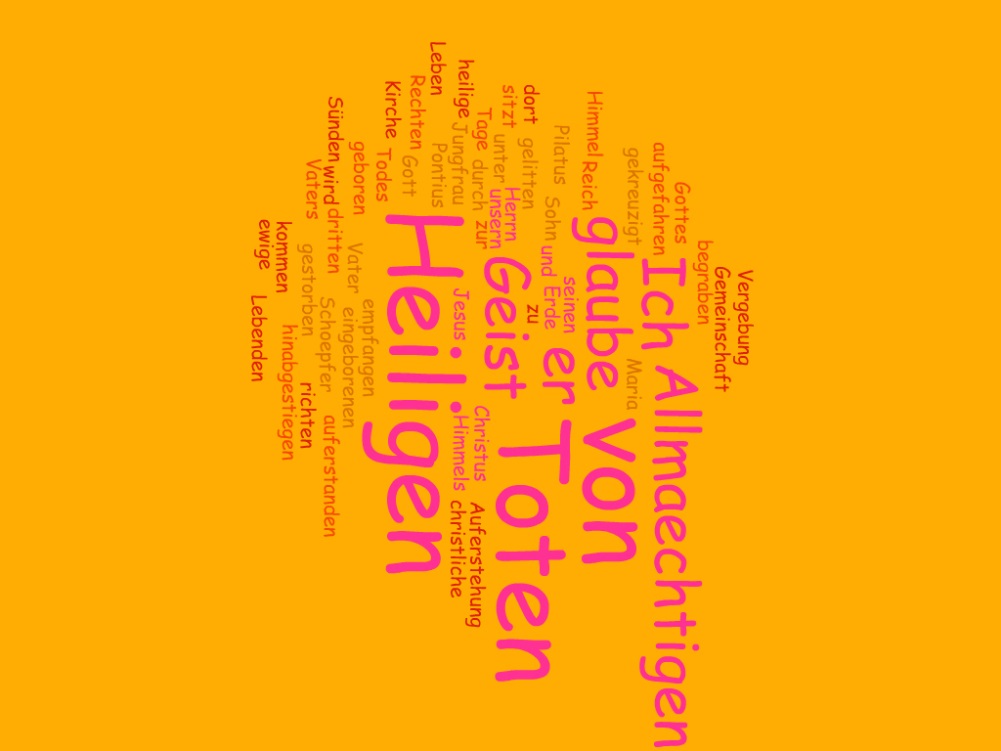 